Publicado en Madrid el 19/07/2017 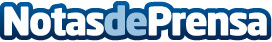 Ya a la venta ‘Hale-Bopp’, la nueva e indispensable novela de Alberto RuedaDespués del éxito obtenido con ‘Orissa’, su ópera prima, Alberto Rueda sorprende una vez más con una historia de ciencia ficción donde una trama apocalíptica y el espionaje se cruzan en un ejercicio sobresaliente de narrativaDatos de contacto:Editorial FalsariaNota de prensa publicada en: https://www.notasdeprensa.es/ya-a-la-venta-hale-bopp-la-nueva-e Categorias: Artes Visuales Literatura http://www.notasdeprensa.es